О проведении второго этапа  конкурса  по  формированию  кадрового резерва  для замещения вакантных должностей федеральной государственной гражданской  службы Российской Федерации в Управлении  Федеральной  службы по надзору в сфере связи, информационных технологий и  массовых коммуникаций   по Самарской области          В соответствии  с  Федеральным законом от 27.07.2004 г. № 79-ФЗ "О государственной гражданской службе Российской Федерации», Указами Президента Российской Федерации от 01.02.2005  № 112 "О конкурсе на замещение вакантной должности  государственной гражданской  службы Российской Федерации",  от 01.03.2017 № 96 «Об утверждении  Положения  о  кадровом  резерве  федерального государственного  органа», постановлением Правительства Российской Федерации  от 31.03.2018 № 397 «Об утверждении Единой методики проведения  конкурсов на замещение вакантных должностей  государственной  гражданской службы Российской Федерации и включение в кадровый  резерв  государственных  органов», приказом  Управления  Роскомнадзора   по   Самарской   области   от   28.09.2018  № 123 «Об объявлении  конкурса по формированию кадрового резерва для замещения    вакантных   должностей федеральной   государственной гражданской службы  в Управлении  Федеральной  службы по надзору в сфере связи, информационных технологий  и массовых коммуникаций  по Самарской области»  и,  учитывая результаты   проверки  представленных  претендентами (кандидатами) на  участие в конкурсе по формированию кадрового резерва  для замещения вакантных должностей государственной гражданской службы документов об образовании,  прохождении гражданской или иной государственной службы, осуществлении другой трудовой деятельности   на    правильность,  полноту,  своевременность их оформления и представления, соответствие кандидатов  квалификационным требованиям  для  замещения  соответствующих должностей  государственной гражданской службы       п р и к а з ы в а ю:   1. Провести  в Управлении Роскомнадзора по Самарской области 21 ноября  .  в  10:00   в помещении    Управления   по адресу: г. Самара, ул. Молодогвардейская, 198  второй этап конкурса по формированию кадрового резерва для замещения  вакантных должностей  государственной гражданской службы старшей группы должностей  категории «Специалисты»:       1) ведущего  специалиста – эксперта отдела надзора в сфере электросвязи (ОНЭС) - 1ед.;      2) ведущего   специалиста – эксперта   отдела      по     защите  прав субъектов  персональных  данных  и  надзора  в  сфере  массовых  коммуникаций (ОПДМК) – 1 ед.;      3) специалиста – эксперта  отдела    по   защите  прав субъектов  персональных  данных  и  надзора  в  сфере  массовых  коммуникаций  – 2 ед., из них:        1 ед. - с должностными обязанностями в сфере персональных данных;         1 ед. - с должностными обязанностями в сфере массовых коммуникаций.       2. Допустить  к  участию  во  втором этапе  конкурса  по формированию кадрового резерва для замещения следующих вакантных должностей  федеральной государственной гражданской службы  следующих  граждан и государственных гражданских служащих:      1)  ведущего специалиста – эксперта ОНЭС (1 ед.):           -  Окишева Романа  Валерьевича;            - Игнатьеву  Наталью  Евгеньевну;      2)  ведущего специалиста – эксперта ОПДМК (1 ед.):           -  Окишева Романа  Валерьевича;           -  Рассадина Андрея Александровича;           -  Кляченкову  Викторию Витальевну;       3)  специалиста – эксперта  ОПДМК (1 ед. – с должностными обязанностями в сфере персональных данных):            - Рассадина Андрея Александровича;          - Ходореву  Анастасию  Игоревну;         4) специалиста – эксперта  ОПДМК (1 ед. – с должностными обязанностями в сфере массовых  коммуникаций):        - Рассадина Андрея Александровича;          - Ходореву  Анастасию  Игоревну. 3. В связи с  отсутствием кандидатов (не подано ни одного заявления)           признать не состоявшимся  конкурс  по формированию кадрового резерва для замещения  вакантных должностей федеральной государственной гражданской службы старшей группы должностей:  категории «Специалисты» - специалиста – эксперта отдела надзора в сфере электросвязи (1 ед.);  категории «Обеспечивающие специалисты» - старшего специалиста 1 разряда отдела административного и финансового обеспечения (2 ед.)         4. Конкурсной комиссии Управления Федеральной службы по надзору в                                                                                         сфере   связи,   информационных   технологий   и   массовых   коммуникаций    по Самарской области по проведению  конкурса на замещение вакантной должности государственной гражданской службы в Управлении Федеральной службы по надзору в сфере связи, информационных технологий и массовых коммуникаций  по Самарской области (Михайлова), состав которой утвержден приказом  от 24.04.2017 № 71:       -  организовать   свою    работу  в     соответствии  с Указом Президента Российской Федерации от 01.02.2005  № 112 "О конкурсе на замещение вакантной должности  государственной гражданской  службы Российской Федерации" и   Единой методикой проведения конкурсов на замещение вакантных должностей   государственной   гра жданской   службы  Российской Федерации  и  включение  в  кадровый  резерв государственных органов,  утвержденной постановлением  Правительства Российской Федерации от  31.03.2018  № 397;                                                                            4    -  для  оценки профессионального уровня кандидатов, их соответствия квалификационным требованиям к соответствующим должностям государственной гражданской службы в ходе  конкурсных  процедур  использовать  методы  оценки кандидатов - тестирование  и  индивидуальное  собеседование, не противоречащие федеральным законам и другим нормативным правовым актам Российской Федерации;        -   уведомить  в  установленные   действующим      законодательством   сроки  граждан  и  государственных гражданских служащих,  допущенных  к участию  в конкурсе,  о    дате, месте    и времени  его проведения.            5. Контроль  за  исполнением  настоящего  приказа  оставляю за собой.  Руководитель                                                                                               С.В. Жданова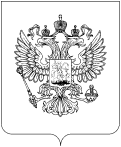 РОСКОМНАДЗОР УПРАВЛЕНИЕ ФЕДЕРАЛЬНОЙ СЛУЖБЫ ПО НАДЗОРУ В СФЕРЕ СВЯЗИ, ИНФОРМАЦИОННЫХ ТЕХНОЛОГИЙ И МАССОВЫХ КОММУНИКАЦИЙПО САМАРСКОЙ ОБЛАСТИ П Р И К А З6 ноября .                                                                                                         №  139г.  Самара